BahrainBahrainBahrainDecember 2024December 2024December 2024December 2024SundayMondayTuesdayWednesdayThursdayFridaySaturday123456789101112131415161718192021National DayAccession Day22232425262728293031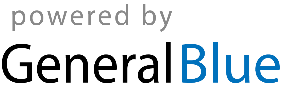 